T.C.HAMUR KAYMAKAMLIĞIHAMUR MİLLİ EĞİTİM MÜDÜRLÜĞÜMEVLANA İLKOKULU 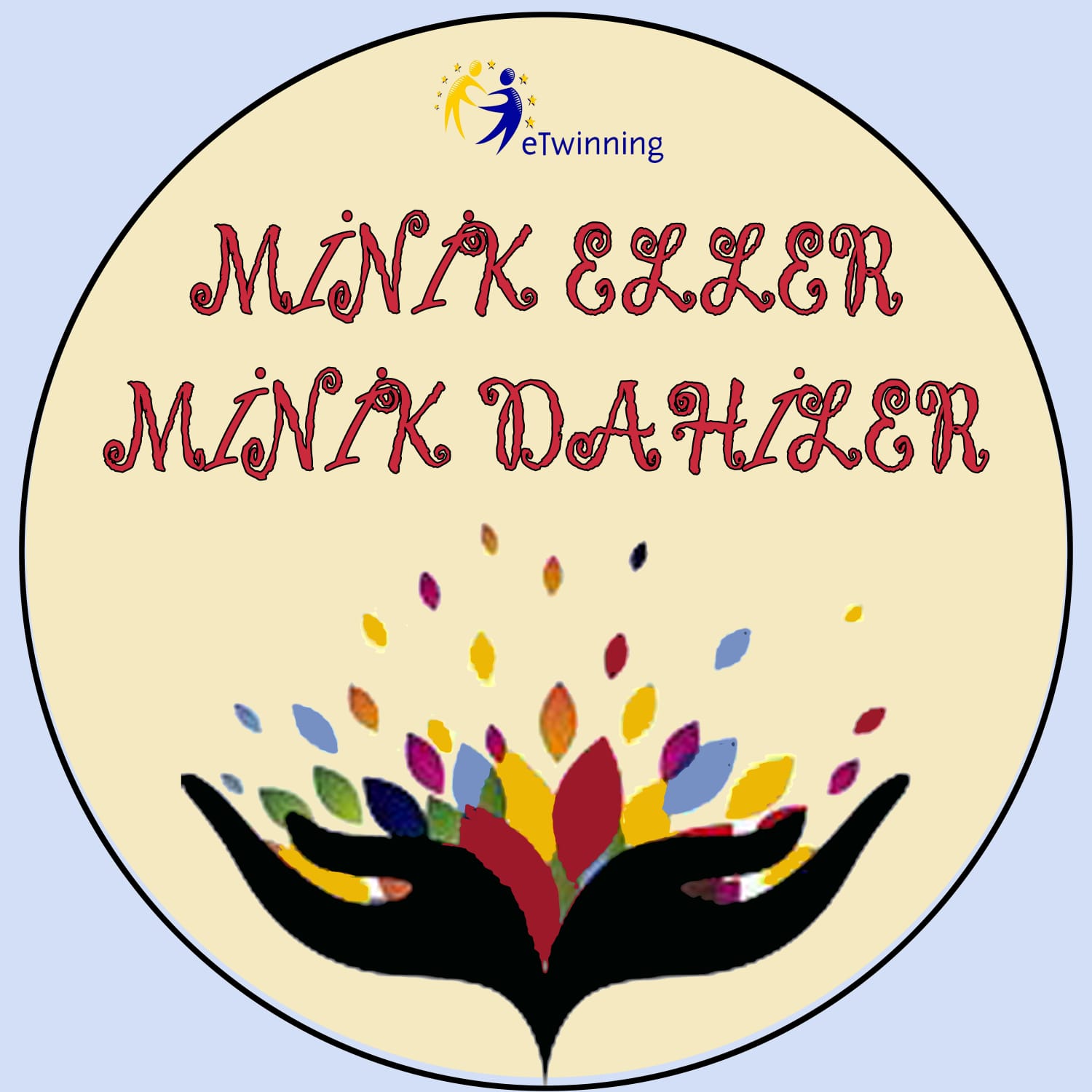 2018/2019eTwinning Minik Eller Minik Dahiler Projesi            AYSUN TAŞDEMİR                                                      KAYA KARAKOÇ                 Okul Müdürü                                                     İlçe Milli Eğitim MüdürüPROJENİN ADIMİNİK ELLER MİNİK DAHİLERPROJENİN HEDEFLERİ-Öğrencilerimizin neler başarabileceğinin farkına varmasını sağlamak.
-Öğrencilerimizin yapmış oldukları çalışmaları sonunda ellerinde somut bir ürün olacağı için başarabilmenin hazzını yaşayacaklar ve bu sayede başarılarında olumlu bir artış olacaktır.
-Yapılacak olan etkinlikler sayesinde küçük el kasları gelişecek ve daha zor gibi görünen alışmaları yapabilir duruma geleceklerdir.
-Yapmış oldukları çalışmaları ihtiyacı olan arkadaşlarına hediye ederek yardımsever, paylaşımcı bireyler olma yönünde katkı sağlayacaktır.FAALİYETLERŞUBAT:Atkı örme çalışmasıSınıf içine çiçeklik oluşturma çalışması (Sınıfında yeterli alanı olmayanlar koridora da yapabilirler)Sokak hayvanlarına barınak ve kuş yuvaları yapımıSinema GünüMART:Ağaç dikimiYeşilay Haftası kapsamında farkındalık çalışması (Resim, yazı, şiir gibi çalışmalarla tüm okula sunulmak üzere program hazırlanabilir)Sinema GünüNİSAN:Kanser haftası kapsamında farkındalık çalışmasıOtizm Farkındalık Günü kapsamında “Mavi” giyinme etkinliğiBileklik örmeSinema GünüMAYIS:Ebru çalışmasıAlçı, çini ya da ahşap boyama etkinliğiAnneler Günü kapsamında annelere yönelik çalışmaUçurtma ŞenliğiYıl sonu pikniğiSinema GünüBEKLENEN SONUÇLAR-Çocuklarda başarabilmenin vermiş olduğu haz sayesinde her yönden başarılarının artması.
-Özgüveni düşük öğrencilerin kendilerini yapılacak olan etkinlikler sayesinde bulmaları.
-Çocuklardaki görsel ve materyal geliştirme tekniklerinin gelişmesine katkı sağlamak.
-Çocukların ince kas yapılarının gelişmesini sağlamak.
-Paylaşımcı, yardımsever duygularının gelişmesini sağlamak.
-Her yapılan etkinlik sonunda ortaya somut bir ürün çıkacağı için çocuklarda başarabiliyor olmanın hazzını yaşayacaklar ve daha farklı çalışmaları, etkinlikleri yapmaya çalışacaklardır.PROJE PAYDAŞLARIeTwinning20 Üye OkulPROJEYİ YÜRÜTECEK KURUM VE KURULUŞLAROkul MüdürlüklerieTwinning 